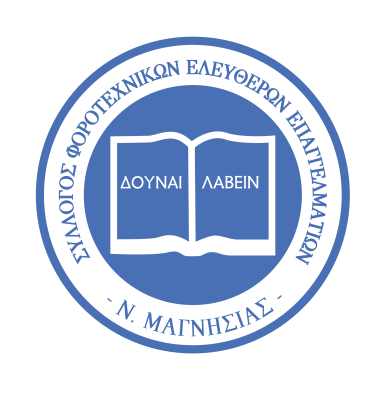        ΣΥΛΛΟΓΟΣ ΦΟΡΟΤΕΧΝΙΚΩΝ ΕΛΕΥΘΕΡΩΝ ΕΠΑΓΓΕΛΜΑΤΙΩΝ Ν. ΜΑΓΝΗΣΙΑΣ                                       e-mail : sfeem@sfeem.gr                                                                                  Βόλος 26 Σεπτεμβρίου 2016                                            	ΠΡΟΣΚΛΗΣΗΣυνάδελφοι καλούμε το ΔΣ και τα μέλη του συλλόγου σας, να παρακολουθήσετε δωρεάν την ενημερωτική ημερίδα που διοργανώνει Ο Σύλλογος Φοροτεχνικών Ελευθέρων Επαγγελματιών Νομού Μαγνησίας, την ΤΕΤΑΡΤΗ  12  ΟΚΤΩΒΡΙΟΥ 2016, με θέματα:  ΝΕΟ ΑΣΦΑΛΙΣΤΙΚΟΜΕΤΑΤΡΟΠΗ ΠΡΟΣΩΠΙΚΗΣ ΕΠΙΧΕΙΡΗΣΗΣ ΣΕ ΙΚΕΦΟΡΟΛΟΓΙΚΕΣ ΑΛΛΑΓΕΣ ΑΠΟ 01/01/2016 ΕΩΣ ΣΗΜΕΡΑΜΕΤΑΦΟΡΑ ΕΠΙΧΕΙΡΗΣΕΩΝ ΕΚΤΟΣ ΤΗΣ ΧΩΡΑΣ: ΚΙΝΔΥΝΟΙ & ΠΡΟΫΠΟΘΕΣΕΙΣΕισηγητές της ημερίδας θα είναι οι άξιοι και έμπειροι συνάδελφοι Βαγγέλης  Μιχελινάκης  και  Παλαιολόγος Λιάζος.Η ημερίδα, θα πραγματοποιηθεί στο αμφιθέατρο του ΤΕΕ στις  16.00  μ. μ.         	Αναλυτική θεματολογία του σεμιναρίου:           Ο νέος τρόπος υπολογισμού των ασφαλιστικών εισφορών.           Υπόχρεοι σε καταβολή εισφορών.            Μισθωτοί.            Αυτοαπασχολούμενοι.            Αγρότες.            Μέλη εταιρειών.            Μετατροπή προσωπικής εταιρείας σε ΙΚΕ.            Επίπτωση στις ασφαλιστικές εισφορές και στους φόρους.            Συγκριτική ανάλυση συνολικών επιβαρύνσεων.   Διαδικασία μετατροπής.            Μεταφορά επιχείρησης εκτός της χώρας.	 Πλεονεκτήματα  και μειονεκτήματα.            Οι κίνδυνοι. Πότε και με ποιες προϋποθέσεις μπορεί να αποτελέσει λύση. Οι αλλαγές στη φορολογία εισοδήματος. Παροχές σε είδος Οι αλλαγές στις κλίμακες φορολογίας φυσικών προσώπων. Τεκμήρια – περιουσιολόγιο και έμμεσες τεχνικές έλεγχου.Οι αλλαγές στον ΦΠΑΤι άλλαξε από 1.1.2016 Το σύστημα κυρώσεων. Τα νέα πρόστιμα διαδικαστικών παραβάσεων. Οι παραβάσεις φοροδιαφυγής και οι κυρώσεις. Τα πρόστιμα για παραβάσεις της ασφαλιστικής νομοθεσίας.Χορηγός: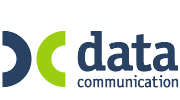              					 ΤΟ  Δ. Σ.ΔΗΜΗΤΡΗΣ ΠΑΠΠΑΣΝΙΚΟΣ ΠΟΥΜΑΝΑΣΣΤΑΥΡΟΥΛΑ ΜΠΕΛΛΟΥΔΗΜΗΤΡΗΣ ΤΡΙΑΝΤΑΦΥΛΛΟΥΝΙΚΟΣ ΜΠΟΥΡΜΠΟΥΛΙΑΣΒΙΚΤΩΡ ΠΟΛΥΜΕΡΟΥΓΙΩΡΓΟΣ ΤΟΛΙΟΠΟΥΛΟΣ